Jacqueline Gamble            		            jacquelinegamble4@gmail.comThe EditorSouth African Journal of Higher Education12 April 2016This letter serves to verify that ten articles have been submitted to me for editing, by Mrs Lucina Reddy, for submission to South African Journal of Higher Education.The following editing tasks have been carried out:Proofreading;English language editing;Article structure formatting; Citation/References cross-check; andReferences formatting.Kind regards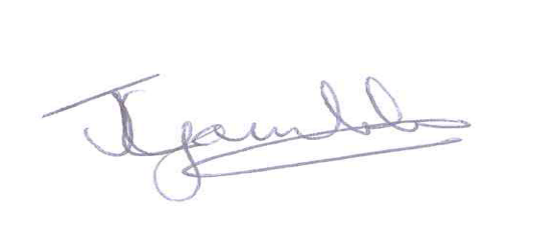 Jacqueline Gamble				